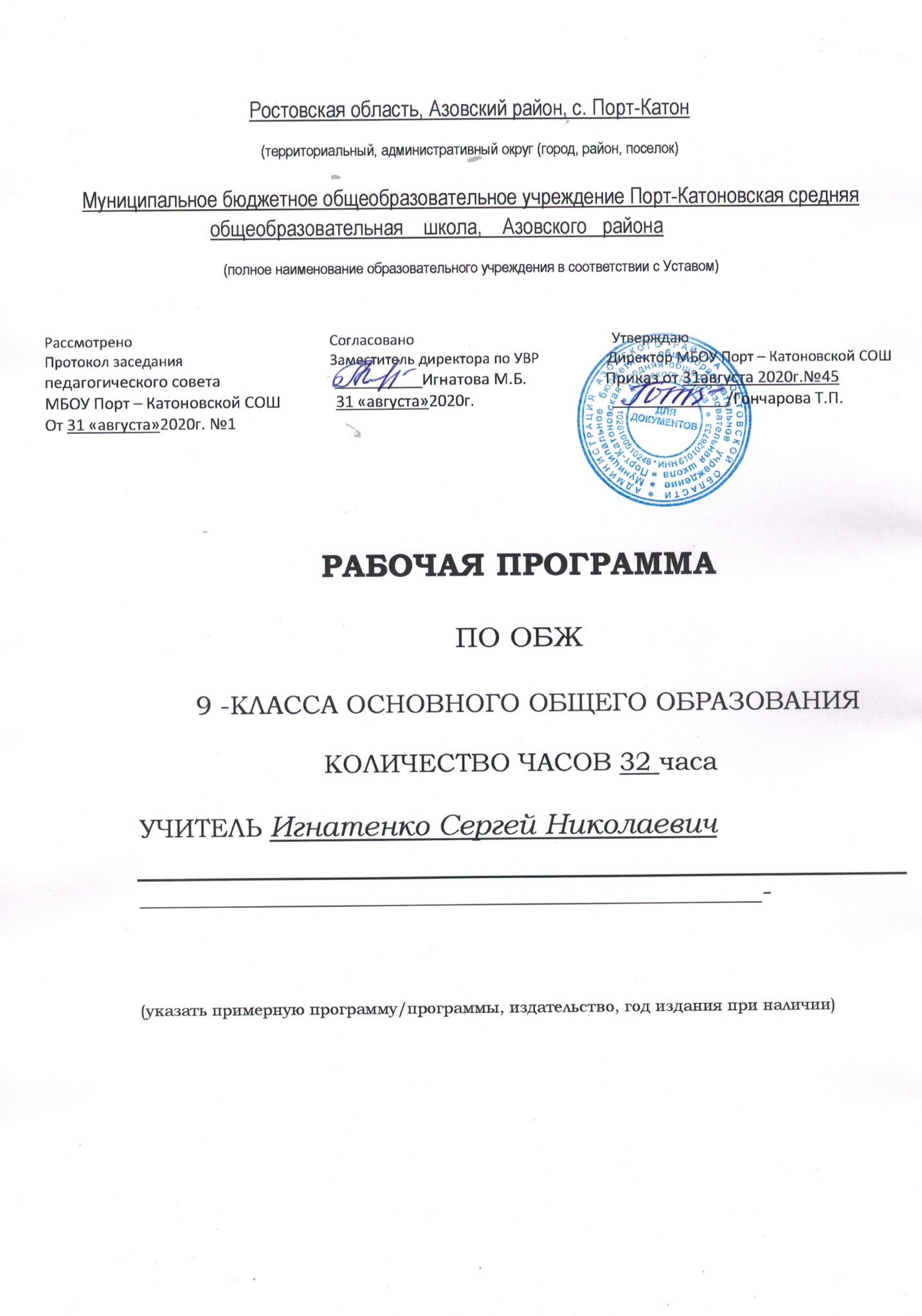 Пояснительная запискаНастоящая рабочая программа по Основам безопасности жизнедеятельности для 9 класса  составлена на основе   Федерального компонента государственного образовательного стандарта основного общего образования, примерной программы  основного общего образования по  ОБЖ //Примерные программы по учебным предметам. Основы безопасности жизнедеятельности . 5-9 классы: проект.- М.: Просвещение, 2010. (Стандарты второго поколения)// с учетом авторской программы «Основы безопасности жизнедеятельности. Рабочие программы. Предметная линия учебников . 5-9 классы. Под редакцией А.Т.Смирнова. Авторы А.Т.Смирнов, Б.О.Хренников », издательство «Просвещение»  2011. Программа ориентирована на использование: Учебника -Основы безопасности жизнедеятельности.9 класс: учеб. для       общеобразоват .организаций  / А.Т.Смирнов,Б.О. Хренников/Под  ред.А.Т.Смирнова;-4-е издание. , М.: Просвещение, 2017.Нормативно - правовая основа рабочей программы- Федеральный Закон от 29.12. 2012 № 273-ФЗ «Об образовании в Российской Федерации» (ред. от 02.03.2016; с изм. и доп., вступ. в силу с 01.07.2016);- Федеральный закон от 01.12.2007 № 309 «О внесении изменений в отдельные законодательные акты Российской Федерации в части изменения и структуры Государственного образовательного стандарта» (ред. от 23.07.2013);- приказ от 31.12.2015 № 1577 «О внесении изменений в федеральный государственный образовательный стандарт основного общего образования, утвержденный приказом Министерства образования и науки Российской Федерации от 17.12.2010 № 1897»;- приказ Минобрнауки России от 31.03.2014 № 253 «Об утверждении федерального перечня учебников, рекомендуемых к использованию при реализации имеющих государственную аккредитацию образовательных программ начального общего, основного общего, среднего общего образования» (в ред. приказов Минобрнауки России от 08.06.2015 № 576, от 28.12.2015 №1529, от 26.01.2016 № 38);- Примерная программа применительно к учебной программе “Основы безопасности жизнедеятельности” Сборник нормативных документов, Дрофа, 2008г., безопасности жизнедеятельности разработана на основе федерального компонента государственного стандарта основного общего образования, разработана и программы общеобразовательных учреждений “Основы безопасности жизнедеятельности” комплексная программа 5 – 11 классы. Основная школа, средняя (полная) школа. Под общей редакцией А.Т. Смирнова. Москва «Просвещение» 2009г.- основная образовательная программа основного общего образования МБОУ Порт-Катоновской СОШ Азовского района- учебный план МБОУ ПортКатоновской СОШ Азовского района на 2020 - 2021 учебный годФедеральный базисный план отводит __32__ часа для обязательного изучения ___ОБЖ__ в ___9___ классе из расчёта ___1_ час в неделю..Планируемые результатыОбучающийся научится:классифицировать и характеризовать условия экологической безопасности;использовать знания о предельно допустимых концентрациях вредных веществ в атмосфере, воде и почве;использовать знания о способах контроля качества окружающей среды и продуктов питания с использованием бытовых приборов;классифицировать и характеризовать причины и последствия опасных ситуаций при использовании бытовых приборов контроля качества окружающей среды и продуктов питания;безопасно, использовать бытовые приборы контроля качества окружающей среды и продуктов питания;безопасно использовать бытовые приборы;безопасно использовать средства бытовой химии;безопасно использовать средства коммуникации;классифицировать и характеризовать опасные ситуации криминогенного характера;предвидеть причины возникновения возможных опасных ситуаций криминогенного характера;безопасно вести и применять способы самозащиты в криминогенной ситуации на улице;безопасно вести и применять способы самозащиты в криминогенной ситуации в подъезде;безопасно вести и применять способы самозащиты в криминогенной ситуации в лифте;безопасно вести и применять способы самозащиты в криминогенной ситуации в квартире;безопасно вести и применять способы самозащиты при карманной краже;безопасно вести и применять способы самозащиты при попытке мошенничества;адекватно оценивать ситуацию дорожного движения;адекватно оценивать ситуацию и безопасно действовать при пожаре;безопасно использовать средства индивидуальной защиты при пожаре;безопасно применять первичные средства пожаротушения;соблюдать правила безопасности дорожного движения пешехода;соблюдать правила безопасности дорожного движения велосипедиста;соблюдать правила безопасности дорожного движения пассажира транспортного средства правила поведения на транспорте (наземном, в том числе железнодорожном, воздушном и водном);классифицировать и характеризовать причины и последствия опасных ситуаций на воде;адекватно оценивать ситуацию и безопасно вести у воды и на воде;использовать средства и способы само- и взаимопомощи на воде;классифицировать и характеризовать причины и последствия опасных ситуаций в туристических походах;готовиться к туристическим походам;адекватно оценивать ситуацию и безопасно вести в туристических походах;адекватно оценивать ситуацию и ориентироваться на местности;добывать и поддерживать огонь в автономных условиях;добывать и очищать воду в автономных условиях;добывать и готовить пищу в автономных условиях; сооружать (обустраивать) временное жилище в автономных условиях;подавать сигналы бедствия и отвечать на них;характеризовать причины и последствия чрезвычайных ситуаций природного характера для личности, общества и государства;предвидеть опасности и правильно действовать в случае чрезвычайных ситуаций природного характера;классифицировать мероприятия по защите населения от чрезвычайных ситуаций природного характера;безопасно использовать средства индивидуальной защиты; характеризовать причины и последствия чрезвычайных ситуаций техногенного характера для личности, общества и государства;предвидеть опасности и правильно действовать в чрезвычайных ситуациях техногенного характера;классифицировать мероприятия по защите населения от чрезвычайных ситуаций техногенного характера;безопасно действовать по сигналу «Внимание всем!»;безопасно использовать средства индивидуальной и коллективной защиты;комплектовать минимально необходимый набор вещей (документов, продуктов) в случае эвакуации;классифицировать и характеризовать явления терроризма, экстремизма, наркотизма и последствия данных явлений для личности, общества и государства;классифицировать мероприятия по защите населения от терроризма, экстремизма, наркотизма;адекватно оценивать ситуацию и безопасно действовать при обнаружении неизвестного предмета, возможной угрозе взрыва (при взрыве) взрывного устройства;адекватно оценивать ситуацию и безопасно действовать при похищении или захвате в заложники (попытки похищения) и при проведении мероприятий по освобождению заложников;классифицировать и характеризовать основные положения законодательных актов, регламентирующих ответственность несовершеннолетних за правонарушения;классифицировать и характеризовать опасные ситуации в местах большого скопления людей;предвидеть причины возникновения возможных опасных ситуаций в местах большого скопления людей;адекватно оценивать ситуацию и безопасно действовать в местах массового скопления людей;оповещать (вызывать) экстренные службы при чрезвычайной ситуации;характеризовать безопасный и здоровый образ жизни, его составляющие и значение для личности, общества и государства;классифицировать мероприятия и факторы, укрепляющие и разрушающие здоровье;планировать профилактические мероприятия по сохранению и укреплению своего здоровья;адекватно оценивать нагрузку и профилактические занятия по укреплению здоровья; планировать распорядок дня с учетом нагрузок;выявлять мероприятия и факторы, потенциально опасные для здоровья;безопасно использовать ресурсы интернета;анализировать состояние своего здоровья;определять состояния оказания неотложной помощи;использовать алгоритм действий по оказанию первой помощи;классифицировать средства оказания первой помощи;оказывать первую помощь при наружном и внутреннем кровотечении;извлекать инородное тело из верхних дыхательных путей;оказывать первую помощь при ушибах;оказывать первую помощь при растяжениях;оказывать первую помощь при вывихах;оказывать первую помощь при переломах;оказывать первую помощь при ожогах;оказывать первую помощь при отморожениях и общем переохлаждении;оказывать первую помощь при отравлениях;оказывать первую помощь при тепловом (солнечном) ударе;оказывать первую помощь при укусе насекомых и змей.обучающийся получит возможность научиться:безопасно использовать средства индивидуальной защиты велосипедиста; классифицировать и характеризовать причины и последствия опасных ситуаций в туристических поездках; готовиться к туристическим поездкам;адекватно оценивать ситуацию и безопасно вести в туристических поездках; анализировать последствия возможных опасных ситуаций в местах большого скопления людей; анализировать последствия возможных опасных ситуаций криминогенного характера; безопасно вести и применять права покупателя;анализировать последствия проявления терроризма, экстремизма, наркотизма;предвидеть пути и средства возможного вовлечения в террористическую, экстремистскую и наркотическую деятельность; анализировать влияние вредных привычек и факторов и на состояние своего здоровья; характеризовать роль семьи в жизни личности и общества и ее влияние на здоровье человека; классифицировать и характеризовать основные положения законодательных актов, регулирующих права и обязанности супругов, и защищающих права ребенка; владеть основами самоконтроля, самооценки, принятия решений и осуществления осознанного выбора в учебной и познавательной деятельности при формировании современной культуры безопасности жизнедеятельности;классифицировать основные правовые аспекты оказания первой помощи;оказывать первую помощь при не инфекционных заболеваниях; оказывать первую помощь при инфекционных заболеваниях; оказывать первую помощь при остановке сердечной деятельности;оказывать первую помощь при коме; оказывать первую помощь при поражении электрическим током; использовать для решения коммуникативных задач в области безопасности жизнедеятельности различные источники информации, включая Интернет-ресурсы и другие базы данных; усваивать приемы действий в различных опасных и чрезвычайных ситуациях; исследовать различные ситуации в повседневной жизнедеятельности, опасные и чрезвычайные ситуации, выдвигать предположения и проводить несложные эксперименты для доказательства предположений обеспечения личной безопасности; творчески решать моделируемые ситуации и практические задачи в области безопасности жизнедеятельности.Система оценки  результатов                   Требования направлены на формирование знаний и умений, востребованных в повседневной жизни, позволяющих адекватно воспринимать окружающий мир, предвидеть опасные и чрезвычайные ситуации и в случае их наступления правильно действовать.Рубрика «Знать/понимать» включает требования к учебному материалу, который усваивается и воспроизводится обучающимися об основах здорового образа жизни, об опасных и чрезвычайных ситуациях, об оказании первой медицинской помощи.Знания и умения учащихся оцениваются на основании устных ответов (выступлений), а также практической деятельности, учитывая их соответствие требованиям программы обучения, по пятибалльной системе оценивания.1.     Оценку «5» получает учащийся, чей устный ответ (выступление), письменная работа, практическая деятельность или их результат соответствуют в полной мере требованиям программы обучения. Если при оценивании учебного результата используется зачёт в баллах, то оценку «5» получает учащийся, набравший 90 – 100% от максимально возможного количества баллов.2.     Оценку «4» получает учащийся, чей устный ответ (выступление), письменная работа, практическая деятельность или их результат в общем соответствуют требованиям программы обучения, но недостаточно полные или имеются мелкие ошибки. Если при оценивании учебного результата используется зачёт в баллах, то оценку «4» получает учащийся, набравший 70 – 89% от максимально возможного количества баллов.3.     Оценку «3» получает учащийся, чей устный ответ (выступление), письменная работа, практическая деятельность или их результат соответствуют требованиям программы обучения, но имеются недостатки и ошибки. Если при оценивании учебного результата используется зачёт в баллах, то оценку «3» получает учащийся, набравший 45 - 69% от максимально возможного количества баллов.4.     Оценку «2» получает учащийся, чей устный ответ (выступление), письменная работа, практическая деятельность или их результат частично соответствуют требованиям программы обучения, но имеются существенные недостатки и ошибки. Если при оценивании учебного результата используется зачёт в баллах, то оценку «2» получает учащийся, набравший 20 - 44% от максимально возможного количества баллов.Содержание учебного предметаМОДУЛЬ IОсновы безопасности личности, общества и государстваРАЗДЕЛ I.Основы комплексной безопасностиТема 1.  Национальная безопасность в России и современном мире.Современный мир и Россия. Национальные интересы России в современном мире. Основные угрозы национальным интересам и безопасности России. Влияние культуры безопасности жизнедеятельности населения на национальную безопасность России.Тема 2. Чрезвычайные ситуации мирного и военного  времени и национальная безопасность России.Чрезвычайные ситуации и их классификация. Чрезвычайные ситуации природного характера и их последствия. Чрезвычайные ситуации техногенного характера и их причины. Угроза военной безопасности России.РАЗДЕЛ II.Защита населения Российской Федерации от чрезвычайных ситуацийТема 3. Организационные основы по защите населения страны от чрезвычайных ситуаций мирного и военного времениЕдиная государственная система предупреждения и ликвидации чрезвычайных ситуаций
(РСЧС).Гражданская оборона как составная часть национальной безопасности и обороноспособности страны. МЧС России — федеральный орган управления в области зашиты населения и территорий от чрезвычайных ситуацийТема 4.Основные мероприятия, проводимые в Российской Федерации, по защите населения от чрезвычайных ситуаций мирного и военного времениМониторинг и прогнозирование чрезвычайных ситуаций.Инженерная зашита населения от чрезвычайных ситуаций.Оповещение и эвакуация населения в условиях чрезвычайных ситуаций. Аварийно-спасательные и другие неотложные работы в очагах пораженияРаздел III   Противодействие терроризму и экстремизму в Российской  ФедерацииТема 5 Терроризм и экстремизм:  их причины и последствияМеждународный  терроризм  —  угроза  национальной безопасности России.Виды террористической деятельности и террористических актов,  их цели и способы  осуществленияТема 6.Нормативно-правовая базапротиводействия терроризму и экстремизму вРоссийской Федерации Основные  нормативно-правовые акты  попротиводействию терроризму и экстремизму.Обшегосударственное противодействие терроризму.Нормативно-правовая база противодействия
наркотизму.Тема 7. Организационные основы системы противодействия терроризму и наркотизму в Российской ФедерацииОрганизационные основы противодействия терроризму в Российской Федерации.Организационные основы противодействия наркотизму в Российской Федерации.Тема 8. Обеспечение личной безопасности при угрозе теракта и профилактика наркозависимости.Правила поведения при угрозе террористического акта.Профилактика наркозависимостиМОДУЛЬ II.Основы медицинских знаний и здорового образа жизни Раздел  IV.   Основы здорового образа жизни Тема 9. Здоровье  — условиеблагополучия человекаЗдоровье человека как индивидуальная, таки общественная ценность.Здоровый образ  жизни  и  его составляющие .Репродуктивное здоровье  населения и национальная безопасность РоссииТема 10. Факторы, разрушающие репродуктивное здоровьеРанние половые связи и их последствия.	Инфекции,   передаваемые   половым   путем. Понятия о ВИЧ-инфекции и СПИДе.Тема 11. Правовые  основысохранения  и укрепления репродуктивного здоровьяБрак и семья.Семья и здоровый образ жизни человека.Основы семейного права в Российской Федерации.Раздел V. Основы медицинских знаний и оказание первой помощи Тема 12 Оказание первой помощиПервая помощь при массовых поражениях (практическое занятие по плану преподавателя)Первая помощь при передозировке в приёме психоактивных веществТЕМАТИЧЕСКОЕ ПЛАНИРОВАНИЕ 9 классКАЛЕНДАРНО-тематическое планирование 9 класс№Раздел, тема, количество часовОсновное содержаниеОсновные виды деятельности учащихся, формы занятийПланируемые результаты Модуль №I Основы безопасности личности, общества и государства (24 ч)Модуль №I Основы безопасности личности, общества и государства (24 ч)Модуль №I Основы безопасности личности, общества и государства (24 ч)Модуль №I Основы безопасности личности, общества и государства (24 ч)Модуль №I Основы безопасности личности, общества и государства (24 ч)Раздел № 1 «Основы комплексной безопасности» (8 ч)Раздел № 1 «Основы комплексной безопасности» (8 ч)Раздел № 1 «Основы комплексной безопасности» (8 ч)Раздел № 1 «Основы комплексной безопасности» (8 ч)Раздел № 1 «Основы комплексной безопасности» (8 ч)Тема №1 Национальная   безопасность в   России  в современном мире (4ч)Тема №1 Национальная   безопасность в   России  в современном мире (4ч)Тема №1 Национальная   безопасность в   России  в современном мире (4ч)Тема №1 Национальная   безопасность в   России  в современном мире (4ч)Тема №1 Национальная   безопасность в   России  в современном мире (4ч)1Современный мир и РоссияРоссия в мировом сообществе. Основные направления внешней политикиПроводить анализ состояния обстановки в мире в различных сферах жизнедеятельности-развитие личностных, в том числе духовных и физических, качеств, обеспечивающих -защищенность жизненно важных интересов личности от   внешних и внутренних   угроз;2Национальные  интересы  России в современном миреМесто и роль РФ в мире. Национальные интересы России в различных сферах жизнедеятельности. Характеризовать основные виды национальных интересов России в современном мире.- умения информировать о результатах своих наблюдений, участвовать в дискуссии, отстаивать свою точку зрения, на ходить компромиссное решение в различных ситуациях.3Основные угрозы национальным интересам
и безопасности России.Национальная безопасность. Основные современные угрозы национальным интересам России в различных сферах жизнедеятельности. Современная классификация угроз и опасностей (по их происхождению). ЧС природного характера.Проектировать план по повышению индивидуального уровня культуры безопасности жизнедеятельности для защищенности личных жизненно важных интересов-овладение умениями формулировать личные понятия о
безопасности; анализировать причины возникновения опасных и чрезвычайных ситуаций; обобщать и сравнивать последствия опасных и чрезвычайных ситуаций; выявлять причинно-следственные связи опасных ситуаций и их влияние на безопасность жизнедеятельности человека;-овладение обучающимися навыками самостоятельно определять цели и задачи по безопасному поведению в повседневной жизни и в различных опасных и чрезвычайных ситуациях, выбирать средства реализации поставленных целей, оценивать результаты своей деятельности в обеспечении личной безопасности;4Влияние культуры безопасности жизнедеятельности населения на национальную безопасность РоссииОсновные причины увеличения числа ЧС в современной жизни.Уровень культуры в области безопасности жизнедеятельности(культуры безопасности). Содержание культуры безопасности. Формирование культуры человека через воспитание ответственности гражданина за свою судьбу и судьбу своей Родины.Анализировать степень влияния личности на обеспечение национальной безопасности России.Определять  значение культуры безопасности жизнедеятельности в обеспечении национальной безопасности России.- умения предвидеть возникновение опасных ситуаций по характерным признакам их появления, а также на основе анализа специальной информации, получаемой из различных источников;- умения применять полученные теоретические знания на практике — принимать обоснованные решения и вырабатывать план действий в конкретной опасной ситуации с учетом реально складывающейся обстановки и индивидуальных возможностей;Тема№2 Чрезвычайные ситуации мирного и военного времени  и  национальная  безопасность  России (4 ч)Тема№2 Чрезвычайные ситуации мирного и военного времени  и  национальная  безопасность  России (4 ч)Тема№2 Чрезвычайные ситуации мирного и военного времени  и  национальная  безопасность  России (4 ч)Тема№2 Чрезвычайные ситуации мирного и военного времени  и  национальная  безопасность  России (4 ч)Тема№2 Чрезвычайные ситуации мирного и военного времени  и  национальная  безопасность  России (4 ч)5Чрезвычайные ситуации  и их классификацияЧрезвычайные ситуации  и их классификацияРазличать природные явления, которые оказывают влияние на безопасность жизнедеятельности человека.Характеризовать и анализировать основные природные явления.Объяснять понятия опасной и чрезвычайной ситуацийОбъяснять  существующие (внешние, внутренние и трансграничные) военные угрозы национальной безопасности России.Анализировать  состояние обороноспособности страны на современном этапе и делают выводы о характере дальнейшего развития наших Вооружённых Сил6Чрезвычайные ситуации природного характера и их последствия.Чрезвычайные ситуации природного характера и их последствия.Различать природные явления, которые оказывают влияние на безопасность жизнедеятельности человека.Характеризовать и анализировать основные природные явления.Объяснять понятия опасной и чрезвычайной ситуацийОбъяснять  существующие (внешние, внутренние и трансграничные) военные угрозы национальной безопасности России.Анализировать  состояние обороноспособности страны на современном этапе и делают выводы о характере дальнейшего развития наших Вооружённых Сил-формирование основ экологической культуры на основе признания ценности жизни во всех ее проявлениях и необходимости ответственного ,бережного отношения к окружающей среде7Чрезвычайные ситуации техногенного характера и их причиныЧрезвычайные ситуации техногенного характера и их причиныРазличать природные явления, которые оказывают влияние на безопасность жизнедеятельности человека.Характеризовать и анализировать основные природные явления.Объяснять понятия опасной и чрезвычайной ситуацийОбъяснять  существующие (внешние, внутренние и трансграничные) военные угрозы национальной безопасности России.Анализировать  состояние обороноспособности страны на современном этапе и делают выводы о характере дальнейшего развития наших Вооружённых Сил-формирование основ экологической культуры на основе признания ценности жизни во всех ее проявлениях и необходимости ответственного ,бережного отношения к окружающей среде8Угроза военной безопасности РоссииСовременный комплекс проблем безопасности социального характера. Военные угрозы национальной безопасности РФ. Внешние,  внутренние и трансграничные военные угрозы. Оборона государства. Значимость ВС РФ на современном этапе.Различать природные явления, которые оказывают влияние на безопасность жизнедеятельности человека.Характеризовать и анализировать основные природные явления.Объяснять понятия опасной и чрезвычайной ситуацийОбъяснять  существующие (внешние, внутренние и трансграничные) военные угрозы национальной безопасности России.Анализировать  состояние обороноспособности страны на современном этапе и делают выводы о характере дальнейшего развития наших Вооружённых Сил-усвоение правил индивидуального и коллективного безопасного поведения в чрезвычайных ситуациях, угрожающих жизни и здоровью людей, правил поведения на транспорте и на дорогах; -развитие личностных, в том числе духовных и физических, качеств, обеспечивающих -защищенность жизненно важных интересов личности от   внешних и внутренних   угроз;овладение умениями формулировать личные понятия о безопасности; анализировать причины возникновения опасных и чрезвычайных ситуаций;Раздел 2.  Зашита населения Российской Федерации от чрезвычайных ситуаций (7 ч)Раздел 2.  Зашита населения Российской Федерации от чрезвычайных ситуаций (7 ч)Раздел 2.  Зашита населения Российской Федерации от чрезвычайных ситуаций (7 ч)Раздел 2.  Зашита населения Российской Федерации от чрезвычайных ситуаций (7 ч)Раздел 2.  Зашита населения Российской Федерации от чрезвычайных ситуаций (7 ч)Тема № 3 Организационные основы во защите населений страны от чрезвычайных ситуаций мирного и военного времени (3 ч)Тема № 3 Организационные основы во защите населений страны от чрезвычайных ситуаций мирного и военного времени (3 ч)Тема № 3 Организационные основы во защите населений страны от чрезвычайных ситуаций мирного и военного времени (3 ч)Тема № 3 Организационные основы во защите населений страны от чрезвычайных ситуаций мирного и военного времени (3 ч)Тема № 3 Организационные основы во защите населений страны от чрезвычайных ситуаций мирного и военного времени (3 ч)9Единая государственная система предупреждения и ликвидации чрезвычайных ситуаций
(РСЧС).РСЧС и Гражданская оборона, их предназначение. Структура, организация управления. Силы и средства РСЧС и ГО. Основные задачи, решаемые РСЧС и ГО. МЧС – федеральный орган управления в области защиты населения и территорий от ЧС.Основные мероприятия, проводимые силами РСЧС и ГО по защите населения от ЧС мирного и военного времени. Анализировать  права и обязанности граждан России в области безопасности в условиях ЧС мирного и военного времени.Характеризовать основные силы и средства РСЧС и ГО для защиты населения страны от ЧС мирного и военного времени.Характеризовать  задачи, решаемые образовательным учреждением по защите учащихся и персонала при ЧС. Объяснять роль МЧС России по защите населения от ЧС в современных условиях.-овладение умениями формулировать личные понятия о
безопасности; анализировать причины возникновения опасных и чрезвычайных ситуаций; обобщать и сравнивать последствия опасных и чрезвычайных ситуаций; выявлять причинно-следственные связи опасных ситуаций и их влияние на безопасность жизнедеятельности человека;-овладение обучающимися навыками самостоятельно определять цели и задачи по безопасному поведению в повседневной жизни и в различных опасных и чрезвычайных ситуациях, выбирать средства реализации поставленных целей, оценивать результаты своей деятельности в обеспечении личной безопасности;10 Гражданская оборона как составная часть национальной безопасности и обороноспособности страны.Гражданская оборона, основные понятия и определения, задачи ГО.  Структура и органы управления ГО.Анализировать  права и обязанности граждан России в области безопасности в условиях ЧС мирного и военного времени.Характеризовать основные силы и средства РСЧС и ГО для защиты населения страны от ЧС мирного и военного времени.Характеризовать  задачи, решаемые образовательным учреждением по защите учащихся и персонала при ЧС. Объяснять роль МЧС России по защите населения от ЧС в современных условиях.-овладение умениями формулировать личные понятия о
безопасности; анализировать причины возникновения опасных и чрезвычайных ситуаций; обобщать и сравнивать последствия опасных и чрезвычайных ситуаций; выявлять причинно-следственные связи опасных ситуаций и их влияние на безопасность жизнедеятельности человека;-овладение обучающимися навыками самостоятельно определять цели и задачи по безопасному поведению в повседневной жизни и в различных опасных и чрезвычайных ситуациях, выбирать средства реализации поставленных целей, оценивать результаты своей деятельности в обеспечении личной безопасности;11МЧС России — федеральный орган управления в области зашиты населения и территорий от чрезвычайных ситуацийМЧС России – федеральный орган управления в области защиты населения от ЧС. Анализировать  права и обязанности граждан России в области безопасности в условиях ЧС мирного и военного времени.Характеризовать основные силы и средства РСЧС и ГО для защиты населения страны от ЧС мирного и военного времени.Характеризовать  задачи, решаемые образовательным учреждением по защите учащихся и персонала при ЧС. Объяснять роль МЧС России по защите населения от ЧС в современных условиях.-овладение умениями формулировать личные понятия о
безопасности; анализировать причины возникновения опасных и чрезвычайных ситуаций; обобщать и сравнивать последствия опасных и чрезвычайных ситуаций; выявлять причинно-следственные связи опасных ситуаций и их влияние на безопасность жизнедеятельности человека;-овладение обучающимися навыками самостоятельно определять цели и задачи по безопасному поведению в повседневной жизни и в различных опасных и чрезвычайных ситуациях, выбирать средства реализации поставленных целей, оценивать результаты своей деятельности в обеспечении личной безопасности;Тема № 4 Основные мероприятия, проводимые в Российской Федерации, по защите населения от чрезвычайных ситуаций мирного и военного времени (4 ч)Тема № 4 Основные мероприятия, проводимые в Российской Федерации, по защите населения от чрезвычайных ситуаций мирного и военного времени (4 ч)Тема № 4 Основные мероприятия, проводимые в Российской Федерации, по защите населения от чрезвычайных ситуаций мирного и военного времени (4 ч)Тема № 4 Основные мероприятия, проводимые в Российской Федерации, по защите населения от чрезвычайных ситуаций мирного и военного времени (4 ч)Тема № 4 Основные мероприятия, проводимые в Российской Федерации, по защите населения от чрезвычайных ситуаций мирного и военного времени (4 ч)12Мониторинг и прогнозирование чрезвычайных ситуаций.Основные цели осуществления  мониторинга и прогнозирования. Определения этих понятий. Средства и способы, используемые при мониторинге. Приборы химической и радиационной разведки («Дрозд», ДП-22, ВПХР) и порядок их использования при мониторинге. Методы, используемые при прогнозировании возникновения и развития ЧС.Характеризовать основные мероприятия, проводимые в РФ, по защите населения от ЧС мирного и военного времени.Анализировать  систему мониторинга и прогнозирования ЧС и её основные мероприятия.Работать  с приборами химической и радиационной разведки.Прогнозировать возможность возникновения опасных  ситуаций по их характерным признакам. -Проектировать план по повышению индивидуального уровня культуры безопасности жизнедеятельности для защищенности личных жизненно важных интересов-овладение умениями формулировать личные понятия о
безопасности; анализировать причины возникновения опасных и чрезвычайных ситуаций; обобщать и сравнивать последствия опасных и чрезвычайных ситуаций; выявлять причинно-следственные связи опасных ситуаций и их влияние на безопасность жизнедеятельности человека;-овладение обучающимися навыками самостоятельно определять цели и задачи по безопасному поведению в повседневной жизни и в различных опасных и чрезвычайных ситуациях, выбирать средства реализации поставленных целей, оценивать результаты своей деятельности в обеспечении личной безопасности;- знания об опасных и чрезвычайных ситуациях; о влиянии их последствий на безопасность личности, общества и государства; о государственной системе обеспечения защиты населения от чрезвычайных ситуаций; об организации подготовки населения к действиям в условиях опасных и чрезвычайных ситуаций;13Инженерная зашита населения от чрезвычайных ситуаций.Укрытие людей в инженерных сооружениях (средствах коллективной защиты – специальных убежищах или приспособленных укрытиях).Простейшие укрытия.Герметизация укрытий. Конструктивные особенности убежищ. Правила поведения в средствах коллективной защиты. Характеризовать основные мероприятия, проводимые в РФ, по защите населения от ЧС мирного и военного времени.Анализировать  систему мониторинга и прогнозирования ЧС и её основные мероприятия.Работать  с приборами химической и радиационной разведки.Прогнозировать возможность возникновения опасных  ситуаций по их характерным признакам. -Проектировать план по повышению индивидуального уровня культуры безопасности жизнедеятельности для защищенности личных жизненно важных интересов-овладение умениями формулировать личные понятия о
безопасности; анализировать причины возникновения опасных и чрезвычайных ситуаций; обобщать и сравнивать последствия опасных и чрезвычайных ситуаций; выявлять причинно-следственные связи опасных ситуаций и их влияние на безопасность жизнедеятельности человека;-овладение обучающимися навыками самостоятельно определять цели и задачи по безопасному поведению в повседневной жизни и в различных опасных и чрезвычайных ситуациях, выбирать средства реализации поставленных целей, оценивать результаты своей деятельности в обеспечении личной безопасности;- знания об опасных и чрезвычайных ситуациях; о влиянии их последствий на безопасность личности, общества и государства; о государственной системе обеспечения защиты населения от чрезвычайных ситуаций; об организации подготовки населения к действиям в условиях опасных и чрезвычайных ситуаций;14Оповещение и эвакуация населения в условиях чрезвычайных ситуаций.Сущность эвакуации в мирное и военное время. Классификация видов эвакуации: по видам опасности, по способам эвакуации, по удалённости, по длительности проведения, по времени начала проведения. Общая эвакуация и частичная эвакуация. Отличия понятия «рассредоточение» от эвакуации.Действия населения при получении указания на начало эвакуационных мероприятий.Характеризовать  систему оповещения и связи и основные способы передачи сигнала «Внимание всем».Действовать  по сигналу в различных условиях обстановки.-овладение умениями формулировать личные понятия о
безопасности; анализировать причины возникновения опасных и чрезвычайных ситуаций; обобщать и сравнивать последствия опасных и чрезвычайных ситуаций; выявлять причинно-следственные связи опасных ситуаций и их влияние на безопасность жизнедеятельности человека;-овладение обучающимися навыками самостоятельно определять цели и задачи по безопасному поведению в повседневной жизни и в различных опасных и чрезвычайных ситуациях, выбирать средства реализации поставленных целей, оценивать результаты своей деятельности в обеспечении личной безопасности;- знания об опасных и чрезвычайных ситуациях; о влиянии их последствий на безопасность личности, общества и государства; о государственной системе обеспечения защиты населения от чрезвычайных ситуаций; об организации подготовки населения к действиям в условиях опасных и чрезвычайных ситуаций;15Аварийно-спасательные и другие неотложные работы в очагах пораженияОпределения АС и ДНР. Перечень АС работ. Особенности проведения АС работ. Перечень основных неотложных работ, особенности их проведения. Основные виды обеспечения АС ДНР.Медицинские средства защиты и средства оказания первой медицинской помощи пострадавшим (вакцинно-сывороточные препараты, антибиотики, носилки, перевязочные материалы, асептические средства, жгуты, шины и т.д.)Подбирать  в Интернете и СМИ примеры проведения аварийно-спасательных и других неотложных работ в очаге ЧС.Составлять «План проведения АСДНР» при различных ЧС.Применять  необходимый перечень медицинских средств для  проведении АСДНР при различных ЧС.-овладение умениями формулировать личные понятия о
безопасности; анализировать причины возникновения опасных и чрезвычайных ситуаций; обобщать и сравнивать последствия опасных и чрезвычайных ситуаций; выявлять причинно-следственные связи опасных ситуаций и их влияние на безопасность жизнедеятельности человека;-овладение обучающимися навыками самостоятельно определять цели и задачи по безопасному поведению в повседневной жизни и в различных опасных и чрезвычайных ситуациях, выбирать средства реализации поставленных целей, оценивать результаты своей деятельности в обеспечении личной безопасности;- знания об опасных и чрезвычайных ситуациях; о влиянии их последствий на безопасность личности, общества и государства; о государственной системе обеспечения защиты населения от чрезвычайных ситуаций; об организации подготовки населения к действиям в условиях опасных и чрезвычайных ситуаций;Раздел 3.   Противодействие терроризму и экстремизму в Российской  Федерации (9 ч)Раздел 3.   Противодействие терроризму и экстремизму в Российской  Федерации (9 ч)Раздел 3.   Противодействие терроризму и экстремизму в Российской  Федерации (9 ч)Раздел 3.   Противодействие терроризму и экстремизму в Российской  Федерации (9 ч)Раздел 3.   Противодействие терроризму и экстремизму в Российской  Федерации (9 ч)Тема № 5 Терроризм и экстремизм:  их причины и последствия (2 ч)Тема № 5 Терроризм и экстремизм:  их причины и последствия (2 ч)Тема № 5 Терроризм и экстремизм:  их причины и последствия (2 ч)Тема № 5 Терроризм и экстремизм:  их причины и последствия (2 ч)Тема № 5 Терроризм и экстремизм:  их причины и последствия (2 ч)16Международный  терроризм  —  угроза  национальной безопасности России.Общие понятия и определения. Характеристика современной экстремистской и террористической деятельности в России. Международный терроризм как социальное явление. Законодательная и нормативно-правовая база борьбы с терроризмом.Характеризовать  международный терроризм как серьёзную угрозу национальной безопасности России.Определять  основные причины существования терроризма и экстремизма.Анализировать виды террористических актов, их цели и способы осуществления.Формулировать  собственную позицию неприятия терроризма в любых его проявлениях.Формулировать для себя основные направления по формированию антитеррористического поведения.-усвоение правил индивидуального и коллективного безопасного поведения в чрезвычайных ситуациях, угрожающих жизни и здоровью людей, правил поведения на транспорте и на дорогах; -развитие личностных, в том числе духовных и физических, качеств, обеспечивающих -защищенность жизненно важных интересов личности от   внешних и внутренних   угроз;овладение умениями формулировать личные понятия о безопасности; анализировать причины возникновения опасных и чрезвычайных ситуаций;17Виды террористической деятельности и террористических актов,  их цели и способы  осуществленияВиды террористической деятельности и классификация террористических актов по целям и способам осуществления.Характеризовать  международный терроризм как серьёзную угрозу национальной безопасности России.Определять  основные причины существования терроризма и экстремизма.Анализировать виды террористических актов, их цели и способы осуществления.Формулировать  собственную позицию неприятия терроризма в любых его проявлениях.Формулировать для себя основные направления по формированию антитеррористического поведения.-усвоение правил индивидуального и коллективного безопасного поведения в чрезвычайных ситуациях, угрожающих жизни и здоровью людей, правил поведения на транспорте и на дорогах; -развитие личностных, в том числе духовных и физических, качеств, обеспечивающих -защищенность жизненно важных интересов личности от   внешних и внутренних   угроз;овладение умениями формулировать личные понятия о безопасности; анализировать причины возникновения опасных и чрезвычайных ситуаций;Тема № 6 Нормативно-правовая базапротиводействия терроризму и экстремизму вРоссийской Федерации  (3 ч)Тема № 6 Нормативно-правовая базапротиводействия терроризму и экстремизму вРоссийской Федерации  (3 ч)Тема № 6 Нормативно-правовая базапротиводействия терроризму и экстремизму вРоссийской Федерации  (3 ч)Тема № 6 Нормативно-правовая базапротиводействия терроризму и экстремизму вРоссийской Федерации  (3 ч)Тема № 6 Нормативно-правовая базапротиводействия терроризму и экстремизму вРоссийской Федерации  (3 ч)18Основные  нормативно-правовые акты  по
противодействию терроризму и экстремизму.Роль законов и других нормативно-правовых документов в формировании личности безопасного типа. Основные документы по обеспечению безопасности в нашей стране.Задачи УК РФ. Основные базовые принципы УК РФ.Определять основные причины существования наркомании и наркотизма.Разрабатывать  собственную систему мер противодействия наркозависимости Планировать пути  достижения целей,  в том числе альтернативные,  осознанно выбирать  наиболее эффективные способы решения учебных и познавательных задачУсвоитьправил а индивидуального и коллективного безопасного поведения в чрезвычайных ситуациях, угрожающих жизни и здоровью людей-формирование антиэкстримистского мышления и антитеррористического поведения, потребностей соблюдать нормы здорового образа жизни, осознанно выполнять правила безопасности жизнедеятельности.-усвоение правил индивидуального и коллективного безопасного поведения в чрезвычайных ситуациях, угрожающих жизни и здоровью людей, правил поведения на транспорте и на дорогах; -развитие личностных, в том числе духовных и физических, качеств, обеспечивающих -защищенность жизненно важных интересов личности от   внешних и внутренних   угроз;овладение умениями формулировать личные понятия о безопасности; анализировать причины возникновения опасных и чрезвычайных ситуаций;19Обшегосударстве иное противодействие терроризму.Полиция  в РФ – система государственных органов исполнительной власти в области защиты здоровья, прав, свободы и собственности граждан от противоправных посягательств.  Другие государственные службы в области безопасностиОпределять основные причины существования наркомании и наркотизма.Разрабатывать  собственную систему мер противодействия наркозависимости Планировать пути  достижения целей,  в том числе альтернативные,  осознанно выбирать  наиболее эффективные способы решения учебных и познавательных задачУсвоитьправил а индивидуального и коллективного безопасного поведения в чрезвычайных ситуациях, угрожающих жизни и здоровью людей-формирование антиэкстримистского мышления и антитеррористического поведения, потребностей соблюдать нормы здорового образа жизни, осознанно выполнять правила безопасности жизнедеятельности.-усвоение правил индивидуального и коллективного безопасного поведения в чрезвычайных ситуациях, угрожающих жизни и здоровью людей, правил поведения на транспорте и на дорогах; -развитие личностных, в том числе духовных и физических, качеств, обеспечивающих -защищенность жизненно важных интересов личности от   внешних и внутренних   угроз;овладение умениями формулировать личные понятия о безопасности; анализировать причины возникновения опасных и чрезвычайных ситуаций;20Нормативно-правовая база противодействия
наркотизмуОсновные понятия о наркотизме, и наркомании, причинах их распространения. Государственная политика противодействия наркотизму. Законодательная и нормативно-правовая база борьбы с наркобизнесом инаркоманией.Определять основные причины существования наркомании и наркотизма.Разрабатывать  собственную систему мер противодействия наркозависимости Планировать пути  достижения целей,  в том числе альтернативные,  осознанно выбирать  наиболее эффективные способы решения учебных и познавательных задачУсвоитьправил а индивидуального и коллективного безопасного поведения в чрезвычайных ситуациях, угрожающих жизни и здоровью людей-формирование антиэкстримистского мышления и антитеррористического поведения, потребностей соблюдать нормы здорового образа жизни, осознанно выполнять правила безопасности жизнедеятельности.-усвоение правил индивидуального и коллективного безопасного поведения в чрезвычайных ситуациях, угрожающих жизни и здоровью людей, правил поведения на транспорте и на дорогах; -развитие личностных, в том числе духовных и физических, качеств, обеспечивающих -защищенность жизненно важных интересов личности от   внешних и внутренних   угроз;овладение умениями формулировать личные понятия о безопасности; анализировать причины возникновения опасных и чрезвычайных ситуаций;Тема №7 Организационные основы системы противодействия терроризму и наркотизму в Российской Федерации (1 ч)Тема №7 Организационные основы системы противодействия терроризму и наркотизму в Российской Федерации (1 ч)Тема №7 Организационные основы системы противодействия терроризму и наркотизму в Российской Федерации (1 ч)Тема №7 Организационные основы системы противодействия терроризму и наркотизму в Российской Федерации (1 ч)Тема №7 Организационные основы системы противодействия терроризму и наркотизму в Российской Федерации (1 ч)2122Организационные основы противодействия терроризму в Российской Федерации.Организационные основы противодействия наркотизму в Российской ФедерацииНациональный антитеррористический комитет.Федеральная служба по контролю за оборотом наркотиков.Специальные операции. Действия правоохранительных органов. Создание санитарных, или буферных, зон.Проведение переговоров с террористами.Контртеррористические (войсковые) операции.Информирование общественности о террористической акции.Окончание контртеррористической операции.системы противодействия терроризму и наркотизму в РФ.Анализировать примеры деятельности Национального антитеррористического комитета по обеспечению своевременной и надёжной зашиты населения от терроризма. Планировать пути  достижения целей,  в том числе альтернативные,  осознанно выбирать  наиболее эффективные способы решения учебных и познавательных задач-формирование антиэкстримистского мышления и антитеррористического поведения, потребностей соблюдать нормы здорового образа жизни, осознанно выполнять правила безопасности жизнедеятельности.-формирование умений взаимодействовать с окружающими, выполнять различные социальные роли во время и при ликвидации последствий чрезвычайных ситуаций.Тема № 8 Обеспечение личной безопасности при угрозе теракта и профилактика наркозависимости (2 ч)Тема № 8 Обеспечение личной безопасности при угрозе теракта и профилактика наркозависимости (2 ч)Тема № 8 Обеспечение личной безопасности при угрозе теракта и профилактика наркозависимости (2 ч)Тема № 8 Обеспечение личной безопасности при угрозе теракта и профилактика наркозависимости (2 ч)Тема № 8 Обеспечение личной безопасности при угрозе теракта и профилактика наркозависимости (2 ч)23Правила поведения при угрозе террористического акта.Правила безопасного поведения населения при совершении террористических актов.Безопасные действия заложниковАнализировать рекомендации специалистов по безопасному поведению при угрозе теракта. Вырабатывать   отрицательное   отношение   к приёму наркотиков.-формирование антиэкстримистского мышления и антитеррористического поведения, потребностей соблюдать нормы здорового образа жизни, осознанно выполнять правила безопасности жизнедеятельности.-формирование умений взаимодействовать с окружающими, выполнять различные социальные роли во время и при ликвидации последствий чрезвычайных ситуаций.24Профилактика наркозависимостиПрофилактические мероприятия проводимые в РФ от наркозависимостиПредвидеть потенциальные опасности и правильно действовать в случае их наступления.-формирование антиэкстримистского мышления и антитеррористического поведения, потребностей соблюдать нормы здорового образа жизни, осознанно выполнять правила безопасности жизнедеятельности.-формирование умений взаимодействовать с окружающими, выполнять различные социальные роли во время и при ликвидации последствий чрезвычайных ситуаций.Модуль 2. Основы медицинских знаний и здорового образа жизни (11ч)Модуль 2. Основы медицинских знаний и здорового образа жизни (11ч)Модуль 2. Основы медицинских знаний и здорового образа жизни (11ч)Модуль 2. Основы медицинских знаний и здорового образа жизни (11ч)Модуль 2. Основы медицинских знаний и здорового образа жизни (11ч)Раздел IV Основы медицинских знаний и оказание первой медицинской помощи (9 ч)Раздел IV Основы медицинских знаний и оказание первой медицинской помощи (9 ч)Раздел IV Основы медицинских знаний и оказание первой медицинской помощи (9 ч)Раздел IV Основы медицинских знаний и оказание первой медицинской помощи (9 ч)Раздел IV Основы медицинских знаний и оказание первой медицинской помощи (9 ч)Тема № 9 Здоровье  — условиеблагополучия человека (3 ч)Тема № 9 Здоровье  — условиеблагополучия человека (3 ч)Тема № 9 Здоровье  — условиеблагополучия человека (3 ч)Тема № 9 Здоровье  — условиеблагополучия человека (3 ч)Тема № 9 Здоровье  — условиеблагополучия человека (3 ч)25Здоровье человека как индивидуальная, так
и общественная ценность.Определение понятия «здоровье» (в т.ч. Всемирной Организации здравоохранения). Индивидуальное и популяционное (общественное) здоровье. Факторы, влияющие на состояние здоровья. Составляющие здоровья. Духовное здоровье человека и его роль в саморегуляции человека. Здоровье и безопасность страныХарактеризовать здоровье как полное физическое, духовное и социальное благополучие. Анализировать  взаимосвязь индивидуального и общественного здоровья.Объяснять влияние репродуктивного здоровья на национальную безопасность России.Анализировать обобщать, систематизировать приобретённые знания Использоватьздоровьесберегающие технологии для сохранения и укрепления индивидуального здоровья, в том числе его духовной физической и социальной составляющих-формирование понимания ценности здорового и безопасного образа жизни;-формирование потребности соблюдать нормы здорового образа жизни, осознанно выполнять -правила безопасности жизнедеятельности;-воспитание ответственного отношения к сохранению окружающей природном среды, личному -здоровью как к индивидуальной и общественной ценности.приобретение опыта самостоятельного поиска, анализа и отбора информации в области безопасности жизнедеятельности с использованием различных источников и новых информационных технологий;-развитие умения выражать свои мысли и способности слушать собеседника, понимать его точку зрения, признавать право другого человека на иное мнение;формирование умения воспринимать и перерабатывать информацию, генерировать идеи, моделировать индивидуальные подходы к обеспечению личной безопасности в повседневной жизни и в чрезвычайных ситуациях;-приобретение опыта самостоятельного поиска, анализа и отбора информации в области безопасности жизнедеятельности с использованием различных источников и новых информационных технологий;26Здоровый образ  жизни  и  его составляющие .Образ жизни человека и его влияние на здоровье. ЗОЖ – оптимальная система сохранения здоровья человека. Определение. Составляющие ЗОЖ. Нравственность, культура и волевые усилия – основа реализации правил ЗОЖ, а значит и поддержания крепкого здоровья.Характеризовать здоровье как полное физическое, духовное и социальное благополучие. Анализировать  взаимосвязь индивидуального и общественного здоровья.Объяснять влияние репродуктивного здоровья на национальную безопасность России.Анализировать обобщать, систематизировать приобретённые знания Использоватьздоровьесберегающие технологии для сохранения и укрепления индивидуального здоровья, в том числе его духовной физической и социальной составляющих-формирование понимания ценности здорового и безопасного образа жизни;-формирование потребности соблюдать нормы здорового образа жизни, осознанно выполнять -правила безопасности жизнедеятельности;-воспитание ответственного отношения к сохранению окружающей природном среды, личному -здоровью как к индивидуальной и общественной ценности.приобретение опыта самостоятельного поиска, анализа и отбора информации в области безопасности жизнедеятельности с использованием различных источников и новых информационных технологий;-развитие умения выражать свои мысли и способности слушать собеседника, понимать его точку зрения, признавать право другого человека на иное мнение;формирование умения воспринимать и перерабатывать информацию, генерировать идеи, моделировать индивидуальные подходы к обеспечению личной безопасности в повседневной жизни и в чрезвычайных ситуациях;-приобретение опыта самостоятельного поиска, анализа и отбора информации в области безопасности жизнедеятельности с использованием различных источников и новых информационных технологий;27Репродуктивное здоровье  населения и национальная безопасность РоссииРепродукция биологическая. Воспроизводство населения. Зависимость воспроизводства населения от уровня репродуктивного здоровья каждого человека. Демографическая ситуация в РФ – угроза национальной безопасности. Семья и её роль в воспроизводстве населения. Семейный кодекс РФ, семейное законодательство  о необходимости построения гармоничных семейных отношений, основанных на чувствах любви и уважения, взаимопомощи и ответственности.Характеризовать здоровье как полное физическое, духовное и социальное благополучие. Анализировать  взаимосвязь индивидуального и общественного здоровья.Объяснять влияние репродуктивного здоровья на национальную безопасность России.Анализировать обобщать, систематизировать приобретённые знания Использоватьздоровьесберегающие технологии для сохранения и укрепления индивидуального здоровья, в том числе его духовной физической и социальной составляющих-формирование понимания ценности здорового и безопасного образа жизни;-формирование потребности соблюдать нормы здорового образа жизни, осознанно выполнять -правила безопасности жизнедеятельности;-воспитание ответственного отношения к сохранению окружающей природном среды, личному -здоровью как к индивидуальной и общественной ценности.приобретение опыта самостоятельного поиска, анализа и отбора информации в области безопасности жизнедеятельности с использованием различных источников и новых информационных технологий;-развитие умения выражать свои мысли и способности слушать собеседника, понимать его точку зрения, признавать право другого человека на иное мнение;формирование умения воспринимать и перерабатывать информацию, генерировать идеи, моделировать индивидуальные подходы к обеспечению личной безопасности в повседневной жизни и в чрезвычайных ситуациях;-приобретение опыта самостоятельного поиска, анализа и отбора информации в области безопасности жизнедеятельности с использованием различных источников и новых информационных технологий;Тема № 9 Здоровье  — условиеблагополучия человека (3 ч)Тема № 9 Здоровье  — условиеблагополучия человека (3 ч)Тема № 9 Здоровье  — условиеблагополучия человека (3 ч)Тема № 9 Здоровье  — условиеблагополучия человека (3 ч)Тема № 9 Здоровье  — условиеблагополучия человека (3 ч)28Ранние половые связи и их последствияПричины, последствия ранних половых связей.Характеризовать основные факторы,  разрушающие репродуктивное здоровье (ранние половые связи, инфекции, передаваемые половым путём, ВИЧ-инфекция),   анализировать   профилактику заражения ИППП.Использоватьздоровьесберегающие технологии для сохранения и укрепления индивидуального здоровья, в том числе его духовной физической и социальной составляющих-формирование понимания ценности здорового и безопасного образа жизни;-формирование потребности соблюдать нормы здорового образа жизни, осознанно выполнять -правила безопасности жизнедеятельности;-воспитание ответственного отношения к сохранению окружающей природном среды, личному -здоровью как к индивидуальной и общественной ценности.приобретение опыта самостоятельного поиска, анализа и отбора информации в области безопасности жизнедеятельности с использованием различных источников и новых информационных технологий;-развитие умения выражать свои мысли и способности слушать собеседника, понимать его точку зрения, признавать право другого человека на иное мнение;29Инфекции,   передаваемые   половым   путемФакторы, негативно влияющие на репродуктивное здоровье. Ранние половые связи и репродуктивное здоровье. Инфекции, передаваемые половым путём: сифилис, гонорея, генитальный герпес, хламидиоз. Лучшее правило профилактики ИППП – отказ от ранних половых связей и воздержание от случайных половых контактов.Характеризовать основные факторы,  разрушающие репродуктивное здоровье (ранние половые связи, инфекции, передаваемые половым путём, ВИЧ-инфекция),   анализировать   профилактику заражения ИППП.Использоватьздоровьесберегающие технологии для сохранения и укрепления индивидуального здоровья, в том числе его духовной физической и социальной составляющих-формирование понимания ценности здорового и безопасного образа жизни;-формирование потребности соблюдать нормы здорового образа жизни, осознанно выполнять -правила безопасности жизнедеятельности;-воспитание ответственного отношения к сохранению окружающей природном среды, личному -здоровью как к индивидуальной и общественной ценности.приобретение опыта самостоятельного поиска, анализа и отбора информации в области безопасности жизнедеятельности с использованием различных источников и новых информационных технологий;-развитие умения выражать свои мысли и способности слушать собеседника, понимать его точку зрения, признавать право другого человека на иное мнение;30Понятия о ВИЧ-инфекции и СПИДеПонятия: ВИЧ-инфекция и СПИД. Последствия. Статистика по России. Профилактика заражения: нравственность, волевые усилия, ЗОЖ, культура взаимоотношений полов, воспитание в себе установки на подготовку к семейной жизни и создания счастливой семейной жизни, соблюдение правил гигиены.Семья и здоровый образ жизни.Характеризовать основные факторы,  разрушающие репродуктивное здоровье (ранние половые связи, инфекции, передаваемые половым путём, ВИЧ-инфекция),   анализировать   профилактику заражения ИППП.Использоватьздоровьесберегающие технологии для сохранения и укрепления индивидуального здоровья, в том числе его духовной физической и социальной составляющих-формирование понимания ценности здорового и безопасного образа жизни;-формирование потребности соблюдать нормы здорового образа жизни, осознанно выполнять -правила безопасности жизнедеятельности;-воспитание ответственного отношения к сохранению окружающей природном среды, личному -здоровью как к индивидуальной и общественной ценности.приобретение опыта самостоятельного поиска, анализа и отбора информации в области безопасности жизнедеятельности с использованием различных источников и новых информационных технологий;-развитие умения выражать свои мысли и способности слушать собеседника, понимать его точку зрения, признавать право другого человека на иное мнение;Тема № 10 Правовые  основысохранения  и укрепления репродуктивного здоровья (3 ч)Тема № 10 Правовые  основысохранения  и укрепления репродуктивного здоровья (3 ч)Тема № 10 Правовые  основысохранения  и укрепления репродуктивного здоровья (3 ч)Тема № 10 Правовые  основысохранения  и укрепления репродуктивного здоровья (3 ч)Тема № 10 Правовые  основысохранения  и укрепления репродуктивного здоровья (3 ч)31Брак и семьяБрак и семья. Основные понятия и определения. Условия и порядок заключения брака.Анализировать основы семейного права  в Российской Федерации.Анализировать  взаимосвязь семьи  и  здорового образа жизни в жизнедеятельности личности и общества.Характеризовать особенности  семейно-брачных отношений в Российской Федерации.осознание значения семьи в жизни человека и общества , принятие ценности семейной жизни, уважительное  и заботливое отношение к членам свой семьи32Семья и здоровый образ жизни человека.Семья и ее значение в жизни человека. Факторы, оказывающие влияние на гармонию совместной жизни (психологический фактор, культурный фактор и материальный фактор). Качества, которые необходимо воспитывать в себе молодому человеку для создания прочной семьи.Анализировать основы семейного права  в Российской Федерации.Анализировать  взаимосвязь семьи  и  здорового образа жизни в жизнедеятельности личности и общества.Характеризовать особенности  семейно-брачных отношений в Российской Федерации.осознание значения семьи в жизни человека и общества , принятие ценности семейной жизни, уважительное  и заботливое отношение к членам свой семьи33Основы семейного права в Российской ФедерацииЛичные права и обязанности супругов. Имущественные права супругов. Права и обязанности родителей.Анализировать основы семейного права  в Российской Федерации.Анализировать  взаимосвязь семьи  и  здорового образа жизни в жизнедеятельности личности и общества.Характеризовать особенности  семейно-брачных отношений в Российской Федерации.осознание значения семьи в жизни человека и общества , принятие ценности семейной жизни, уважительное  и заботливое отношение к членам свой семьиРаздел V. Основы медицинских знаний и оказание первой помощи (2 ч)Раздел V. Основы медицинских знаний и оказание первой помощи (2 ч)Раздел V. Основы медицинских знаний и оказание первой помощи (2 ч)Раздел V. Основы медицинских знаний и оказание первой помощи (2 ч)Раздел V. Основы медицинских знаний и оказание первой помощи (2 ч)Тема №11 Оказание первой помощи (2 ч)Тема №11 Оказание первой помощи (2 ч)Тема №11 Оказание первой помощи (2 ч)Тема №11 Оказание первой помощи (2 ч)Тема №11 Оказание первой помощи (2 ч)34Первая помощь при массовых поражениях (практическое занятие Мероприятия: Извлечение пострадавшего из завала, из убежищ, укрытия; тушения на нем горящей одежды; введение обезболивающих средств при помощи шприц-тюбика; освобождение верхних дыхательных путей от слизи, крови,Придание телу правильного положения для проведения ИВЛ и непрямого массажа сердцаОказывать первую медицинскую помощь при неотложных состояниях и при передозировке в приеме психоактивных веществПредвидеть потенциальные опасности и правильно действовать в случае их наступления.Готовить и проводить занятия по обучению правилам оказания  первой  помощи при передозировке в приёме психоактивных веществ- умения применять полученные теоретические знания на практике — принимать обоснованные решения и вырабатывать план действий в конкретной опасной ситуации с учетом реально складывающейся обстановки и индивидуальных возможностей;- умение оказывать  первую  помощь  при неотложных состояниях; о правах и обязанностях граждан в области безопасности жизнедеятельности.Первая помощь при передозировке в приёме психоактивных веществПризнаки передозировки психоактивными  веществами. Возможные последствия для человека в приёме психоактивных веществОказывать первую медицинскую помощь при неотложных состояниях и при передозировке в приеме психоактивных веществПредвидеть потенциальные опасности и правильно действовать в случае их наступления.Готовить и проводить занятия по обучению правилам оказания  первой  помощи при передозировке в приёме психоактивных веществ- умения применять полученные теоретические знания на практике — принимать обоснованные решения и вырабатывать план действий в конкретной опасной ситуации с учетом реально складывающейся обстановки и индивидуальных возможностей;- умение оказывать  первую  помощь  при неотложных состояниях; о правах и обязанностях граждан в области безопасности жизнедеятельности.№ урока1Тема раздела,
урокаКол-во часовВид контроляДАТАДАТАД/З№ урока1Тема раздела,
урокаКол-во часовВид контроляпланфактД/З1Современный мир и Россия17.09П 1.1.2Национальные  интересы  России в современном мире1тест14.09П 1.2.3Основные угрозы национальным интересам
и безопасности России.121.09П 1.3.4Влияние культуры безопасности жизнедеятельности населения на национальную безопасность России1тест28.09П 1.4.5Чрезвычайные ситуации  и их классификация15.10Сообщение  П 2.1.6Чрезвычайные ситуации природного характера и их последствия.1зачет12.10Сообщение П 2.2.7Чрезвычайные ситуации техногенного характера и их причины1зачет19.10П 2.3.8Угроза военной безопасности России126.10Сообщение П 2.4.9Единая государственная система предупреждения и ликвидации чрезвычайных ситуаций
(РСЧС).19.11Органы повседневного управления РСЧС П 3.1.10 Гражданская оборона как составная часть национальной безопасности и обороноспособности страны.1тест16.11П 3.2.11МЧС России — федеральный орган управления в области зашиты населения и территорий от чрезвычайных ситуаций123.11П 3.3.12Мониторинг и прогнозирование чрезвычайных ситуаций.1тест30.112 реферата П 4.1.13Инженерная зашита населения от чрезвычайных ситуаций.1тест7.12П 4.2.14Оповещение и эвакуация населения в условиях чрезвычайных ситуаций.114.12П 4.3.15Аварийно-спасательные и другие неотложные работы в очагах поражения1зачет21.12П 4.4.16Международный  терроризм  —  угроза  национальной безопасности России.128 12П 5.1.17Виды террористической деятельности и террористических актов,  их цели и способы  осуществления1тест11.01П 5.2.18Основные  нормативно-правовые акты  по
противодействию терроризму и экстремизму.118.01П 6.1.19Общегосударственное противодействие терроризму.1тест25.01П 6.2.20Нормативно-правовая база противодействия
наркотизму11.02П 6.3.21Организационные основы противодействия терроризму в Российской Федерации.1тест8.02Ответственность за участие в террористической деятельности П 7.122лоОрганизационные основы противодействия наркотизму в Российской Федерации.115.02П 7.2.23Правила поведения при угрозе террористического акта.1зачет22.02П 8.1.24Профилактика наркозависимости11 03П 8.2.25Здоровье человека как индивидуальная, так общественная ценность.1тест15.03Здоровый образ жизни и его составляющие. П 9.1.26Здоровый образ  жизни  и  его составляющие .1тест29.03П 9.2.27Репродуктивное здоровье  населения и национальная безопасность России1зачет5.04сообщение на эту тему П 9.3.28Ранние половые связи и их последствия.112.04П 10.1.29Инфекции,передаваемые половым путем.119 04П 10.2.30Понятия о ВИЧ-инфекции и СПИДе.126.04П 10.3.31орБрак и семья	117.05П 11.1Семья и здоровый образ жизни человекаП 11.2. Основы семейного права в Российской ФедерациитестСообщение на тему - Семья и здоровый образ жизни человека.П 11.3.Первая помощь при массовых поражениях (практическое занятие тестП 12.1.